ABSTRAKPENGARUH PENERAPAN STANDAR AKUNTANSI KEUANGAN ENTITAS MIKRO KECIL DAN MENENGAH (SAK-EMKM), KOMPETENSI SDM, STRATEGI PEMASARAN TERHADAP KINERJA KEUANGAN UMKM KAB. DELI SERDANGNUR’AINI193214037Tujuan dalam penelitian ini adalah untuk menguji pengaruh penerapan standar akuntansi keuangan entitas mikro kecil dan menengah, kompetensi SDM dan strategi pemasaran terhadap kinerja keuangan UMKM Kab. Deli Serdang. Metode yang digunakan dalam penelitian ini adalah kuantitatif .  Sampel dalam penelitian ini adalah pelaku UMKM yang terdaftar pada Dinas Koperasi dan UMKM Kab. Deli Serdang dengan teknik pengambilan sampel menggunakan metode purposive sampling dengan menggunakan enam kriteria maka didapatkan sampel yang memenuhi kriteria sebanyak 78 UMKM. Sedangkan teknik pengumpulan data dalam penelitian ini menggunakan kuesioner yang terdiri atas beberapa pertanyaan secara tertulis yang diajukan kepada responden dan teknik analisis yang digunakan dalam penelitian ini menggunakan analisis regresi linier berganda dengan menggunakan Statisticl  Package For Social Science (SPSS). Berdasarkan hasil uji T dalam penelitian ini menunjukkan bahwa penerapan SAK-EMKM berpengaruh positif dan signifikan terhadap kinerja keuangan UMKM, kompetensi SDM berpengaruh positif dan signifikan terhadap kinerja keuangan UMKM, serta strategi pemasaran berpengaruh positif dan signifikan terhadap kinerja keuangan UMKM. Hasil secara simultan dengan uji F dalam penelitian ini menunjukkan bahwa penerapan SAK-EMKM, kompetensi SDM dan strategi pemasaran berpengaruh positif dan signifikan terhadap kinerja keuangan UMKM Kab. Deli serdang. Kata Kunci : Penerapan SAK-EMKM, Kompetensi SDM, Strategi Pemasaran,	          Kinerja Keuangan 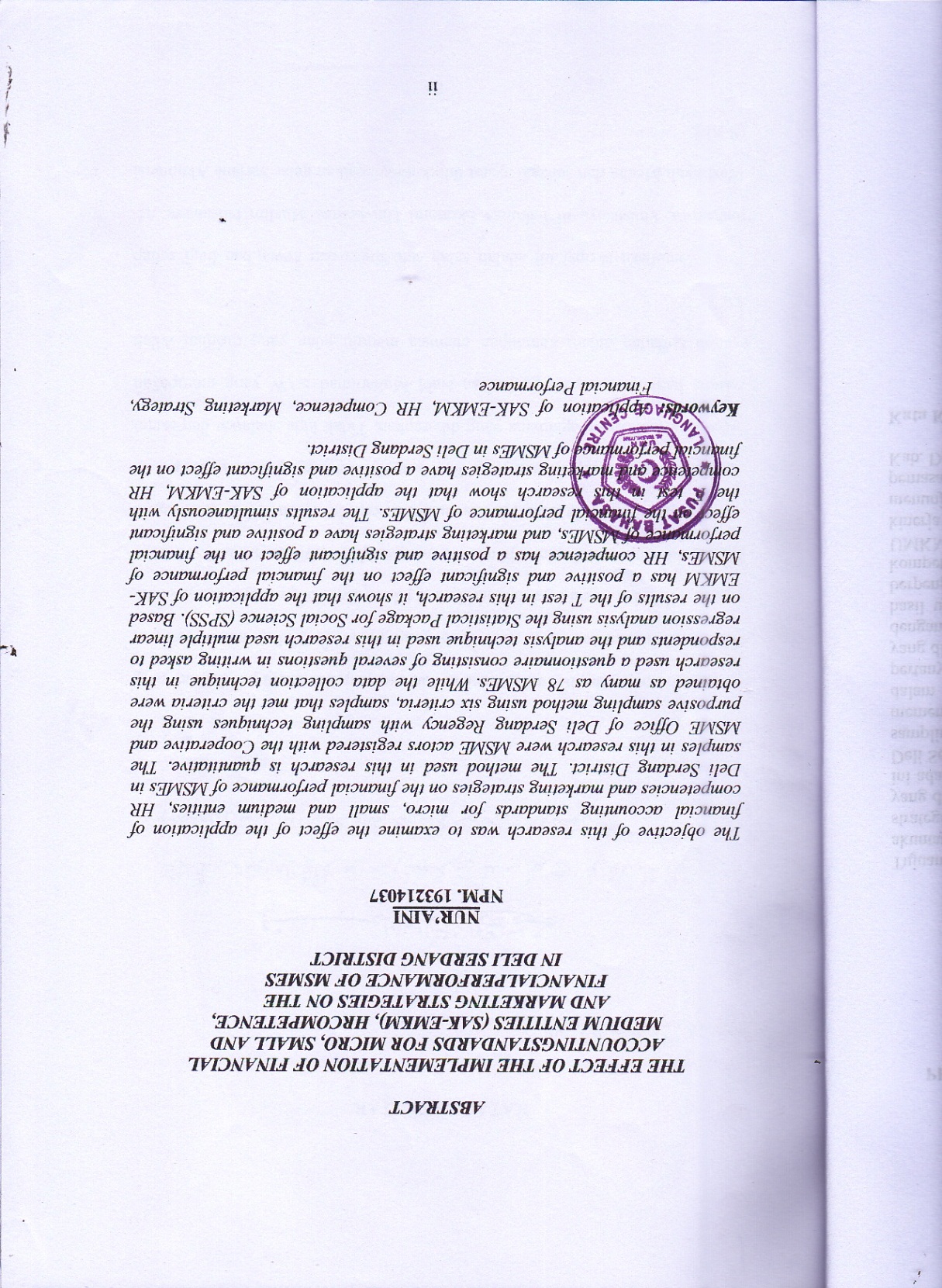 